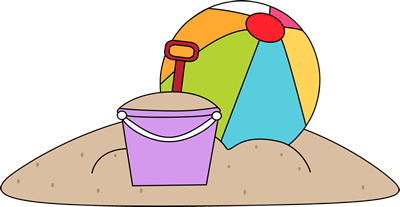 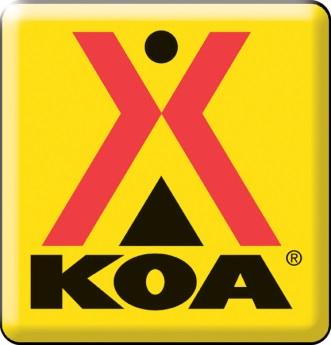 Thursday,August 11thFriday,August 12th Saturday,August 13th Sunday,August 14th 11:30 AMFinger PaintingCome to Buoys Grill to make a beautiful piece of art!1:30 PMWater Balloon BaseballBatter up!  Meet at Forest Park to play this fun game!7:00-10:30 PMKaraokeLet loose at the Stage with some rockin’ tunes. 1:30 PMDodgeballCome to Forest Park and show us what ya got!3:30 PMWater Balloon FightGet involved with this epic battle at Forest Park.8:00 PMMovie NightJoin us at the Pool to watch Dr. Suess’ The Lorax.11:30 AM & 1:30 PMPirate Ship RideAll aboard the pirate ship for a fun ride around the campground!!  Rides leave from the front of the Store.3:00 PMTie DyeGet the feel of the 60s at Buoy’s Grill with a tie dye t-shirt. All shirts are $5, and all proceeds go to Kare Kamps.7:00-10:30 PMKaraokeCome get crazy at the Stage. You won’t regret it!1:30 PMCapture the FlagMeet at Forest Park ready to outwit your opponent!8:30 PMFlashlight Candy HuntMeet at Buoys Grill to grab some candy!  We will provide bags, but bring your own flashlight!